เรียน	นายแพทย์สาธารณสุขจังหวัดชัยภูมิด้วย โรงพยาบาล...................................สังกัดสำนักงานสาธารณสุขจังหวัดชัยภูมิ                        ได้ดำเนินการตรวจสอบคุณสมบัติผู้มีสิทธิรับเงินค่าตอบแทนเบี้ยเลี้ยงเหมาจ่าย (ฉ.๑๑) สำหรับเจ้าหน้าที่                  ที่ปฏิบัติงานในหน่วยบริการหรือหน่วยบริการในเครือข่าย ประจำเดือน............................... พ.ศ. ๒๕........ จำนวน................ราย ถูกต้องเรียบร้อยแล้ว จึงขออนุมัติเบิกจ่ายเงินค่าตอบแทนเบี้ยเลี้ยงเหมาจ่าย เป็นเงินทั้งสิ้น.........................บาท (............................................................) ตามบัญชีรายละเอียดแนบท้ายนี้                     โดยขอเบิกค่าตอบแทนฯ จากเงินงบประมาณ สำนักงานสาธารณสุขจังหวัดชัยภูมิ ประจำปีงบประมาณ                  พ.ศ. ๒๕๖๓จึงเรียนมาเพื่อโปรดทราบและพิจารณาอนุมัติ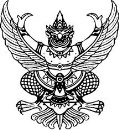 บันทึกข้อความบันทึกข้อความบันทึกข้อความบันทึกข้อความส่วนราชการส่วนราชการส่วนราชการส่วนราชการที่ชย ๐๐๓๒ ชย ๐๐๓๒ ชย ๐๐๓๒ ชย ๐๐๓๒ วันที่เรื่องเรื่องขออนุมัติเบิกจ่ายเงินค่าตอบแทนเบี้ยเลี้ยงเหมาจ่ายฯ (ฉ.๑๑) ประจำเดือน               พ.ศ. ๒๕..ขออนุมัติเบิกจ่ายเงินค่าตอบแทนเบี้ยเลี้ยงเหมาจ่ายฯ (ฉ.๑๑) ประจำเดือน               พ.ศ. ๒๕..ขออนุมัติเบิกจ่ายเงินค่าตอบแทนเบี้ยเลี้ยงเหมาจ่ายฯ (ฉ.๑๑) ประจำเดือน               พ.ศ. ๒๕..ขออนุมัติเบิกจ่ายเงินค่าตอบแทนเบี้ยเลี้ยงเหมาจ่ายฯ (ฉ.๑๑) ประจำเดือน               พ.ศ. ๒๕..ขออนุมัติเบิกจ่ายเงินค่าตอบแทนเบี้ยเลี้ยงเหมาจ่ายฯ (ฉ.๑๑) ประจำเดือน               พ.ศ. ๒๕..ขออนุมัติเบิกจ่ายเงินค่าตอบแทนเบี้ยเลี้ยงเหมาจ่ายฯ (ฉ.๑๑) ประจำเดือน               พ.ศ. ๒๕..